Popis situace stručně, uvádějte důvody, cca 3-5 vět*Jméno*Příjmení*Rok narození*Třída*Ulice*Číslo popisnéČíslo orientační*PSČ*Kraj*Město*Dítě žije v úplné domácnosti*Zaměstnání - matka*Zaměstnání - otec*Zaměstnání - prarodiče*Zaměstnání - jiní*Popis rodinnésituace 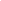 